English – UNIT 7 (4.5.20)Pupil’s Book page 48 (activity 9)Pupil’s Book page 49 (activity 10)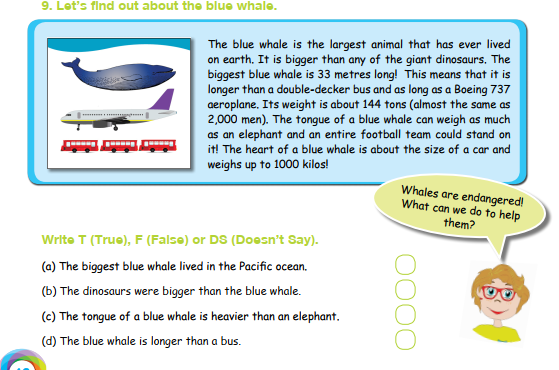 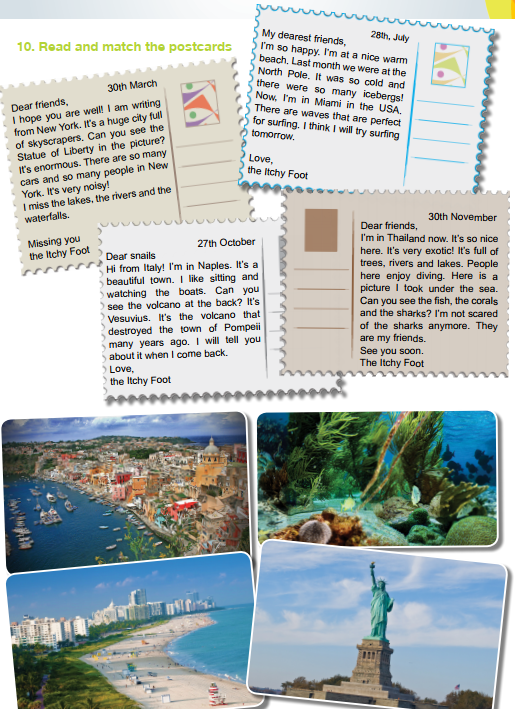 